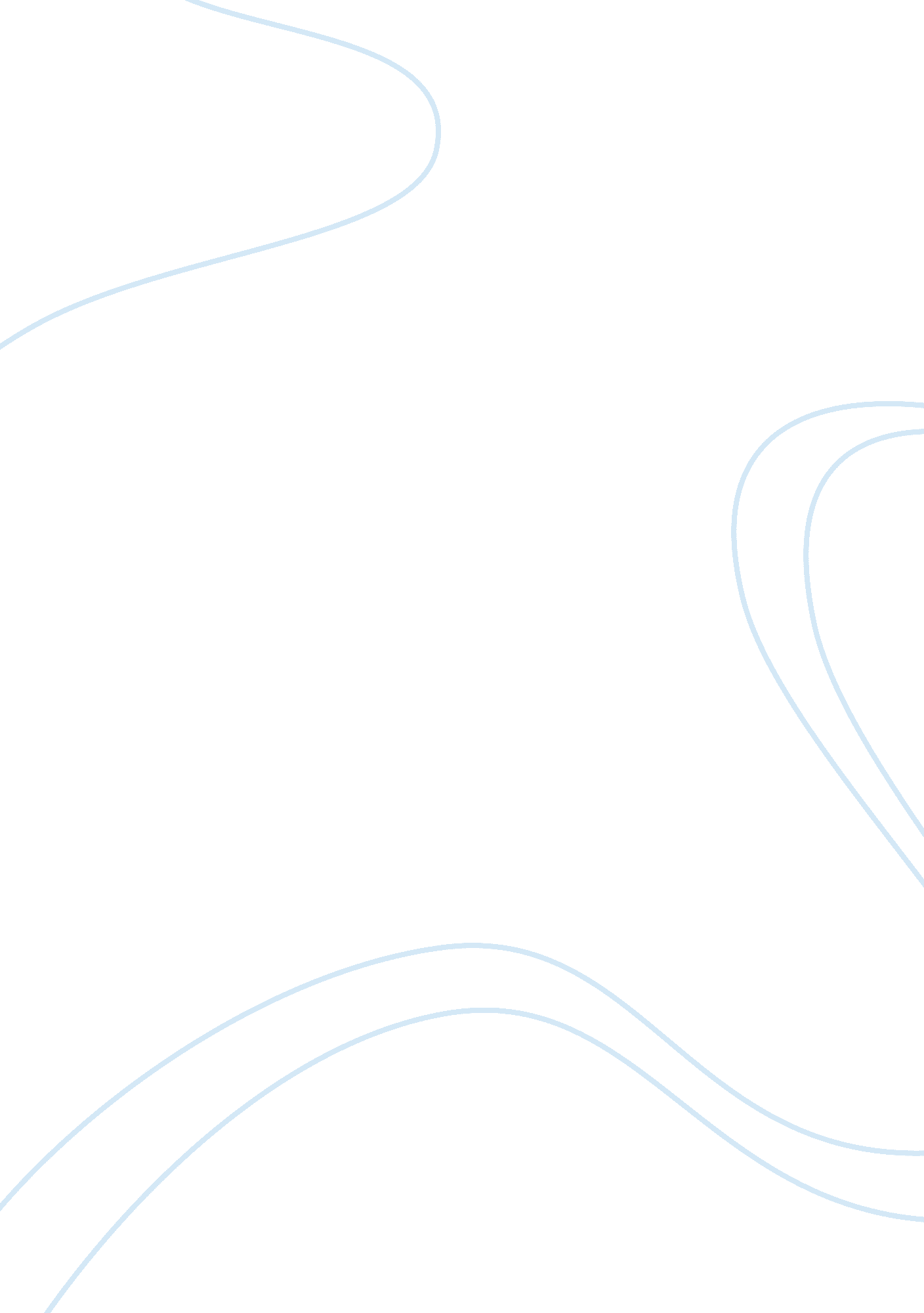 Free essay about learning points: genitourinary clinical casePsychology, Behaviorism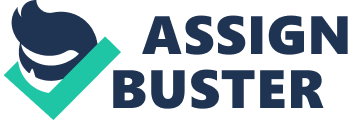 [Institution Title] 
The following bulleted points were drawn from the Genitourinary Clinical Case which involved the 60 year old male patient complaining of decrease urinary flow. 
- Patient has been experiencing the physical symptoms for two years but waited until the severity of the condition became intolerable. 
- This particular health behavior requires NIC 4360 Behavior Modification. Delaying medical attention can only further aggravates the condition which can become fatal if neglected. 
- Patient also complains about noctria or increased urination. To address this issue, patient is recommended to 0570 Urinary Bladder Training so patient can control or delay the need to void especially at night. 
- Developing a voiding pattern can help improving bladder function through urinary bladder training at least for those with urge incontinence. This can limit the number of time the patient needs to rise from bed to urinate. 
- For the decreased urinary flow stream, patient is advised to practice 0560 Pelvic Muscle Exercise because this will help regulate the flow of urine that can aid patient in the flow of urination . 
- 0582 Urinary Catheterization: Intermittent may be necessary in the event that the patient continues to experience difficulty in initiating urination. 
- For Catheterization, patient may be recommended to the proper person to perform the insertion. 
- Patient’s admission that he is healthy fails to deliver the message because of the experienced symptoms. As a result, patient is recommended with NIC 5510 Health Education that can help patient get an accurate definition of the word healthy (Armstrong 2014). 
- Patient is also recommended to undergo 6520 Health Screening to be able to specifically identify what has been causing all the physical symptoms. References Armstrong, J. (2014, October 7). Florida's State Surgeon General. Retrieved from Florida Department of Health: http://www. floridahealth. gov/about-the-department-of-health/about-us/ssg/index. html 
Dorey, G., Speakman, M. J., Feneley, R. C., Swinkels, A., & Dunn, C. D. (2005). Pelvic floor exercises for erectile dysfunction. British Journal of Urology International, 595–597. 
National Health, Lungs and Blood Institute. (2014, November 5). Aim for a Healthy Weight. Retrieved from National Health, Lungs and Blood Institute Website: http://www. nhlbi. nih. gov/health/educational/lose_wt/BMI/bmicalc. htm 